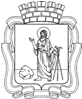 РОССИЙСКАЯ ФЕДЕРАЦИЯКемеровская область - КузбассПрокопьевский городской округ  ПРОКОПЬЕВСКИЙ ГОРОДСКОЙ СОВЕТ НАРОДНЫХ ДЕПУТАТОВ6-го созыва(________ сессия)Решение №от     .02.2023принято Прокопьевским городскимСоветом народных депутатов02. 2023Об утверждении Положения о Молодежном парламенте Прокопьевского городского округа	В целях обеспечения взаимодействия молодых граждан с органами местного самоуправления Прокопьевского городского округа, формирования их правовой и политической культуры, поддержки созидательной, гражданской активности и инициатив молодежи, руководствуясь Уставом муниципального образования «Прокопьевский городской округ Кемеровской области – Кузбасса», Прокопьевский городской Совет народных депутатов решил:1. Утвердить Положение о Молодежном парламенте Прокопьевского городскогоокруга согласно приложению к настоящему решению.2. Признать утратившим силу решение Прокопьевского городского Совета народных депутатов от 20.04.2009 № 163 «Об утверждении Положения оПрокопьевском городском молодежном парламенте».3. Настоящее решение подлежит опубликованиюв газете «Шахтерская правда», вступает в силу после его официального опубликования.4. Контроль за исполнением настоящего решения возложить 
на комитет Прокопьевского городского Совета народных депутатов
по вопросам социальной политики (П.П. Худяков).	Председатель Прокопьевского городскогоСовета народных депутатов						З. А. ВальшинаГлава города Прокопьевска						М.А. Шкарабейников							«         »  февраля 2023(дата подписания)Приложениек решению Прокопьевского городского Совета народных депутатовот __________№ _____ПОЛОЖЕНИЕо Молодежном парламенте Прокопьевского городскогоокруга1. Общие положения1.1. Молодежный парламент Прокопьевского городского округа (далее - Молодежный парламент) является коллегиальным, совещательным и консультативным органом, созданным для участия молодежи Прокопьевского городского округа в лице ее активных представителей в общественно-политической жизни Прокопьевского городского округа и осуществляющим свою деятельность на общественных началах.1.2. Официальное полное наименование - Молодежный парламент Прокопьевского городского округа. 1.3. Молодежный парламент формируется сроком на два года на общественных началах, добровольной, безвозмездной основе и в своей деятельности руководствуется действующим законодательством Российской Федерации, законодательством Кемеровской области - Кузбасса, нормативно-правовыми актами Прокопьевского городского округа, настоящим Положением и Регламентом Молодежного парламента Прокопьевского городского округа.1.4. Деятельность Молодежного парламента основывается на принципах добровольности, равноправия, законности, самоуправления, гласности, свободного коллективного обсуждения.1.5. Молодежный парламент имеет свою символику, бланки с собственным наименованием.1.6. Молодежный парламент не является юридическим лицом.1.7. Молодежный парламент в своей деятельности подотчетен Прокопьевскому городскому Совету народных депутатов.1.8. Порядок работы и организационные основы деятельности Молодежного парламента определяются настоящим Положением, а также разработанным в соответствии с ним Регламентом Молодежного парламента, утверждаемым Молодежным парламентом.	1.9. Организационно-методическое, информационное и материально-техническое обеспечение деятельности Молодежного парламента осуществляется Прокопьевским городским Советом народных депутатов и отделом по молодежной политике и туризму Управления по физической культуре и спорту администрации города Прокопьевска.2. Цели, задачи, компетенции Молодежного парламента2.1. Целями деятельности Молодежного парламента являются развитие и реализация потенциала молодежи, содействие в приобщении молодых граждан к парламентской деятельности, формирование их правовой и политической культуры, поддержка гражданской активности молодежи, подготовка перспективных кадров для органов местного самоуправления, муниципальных предприятий и учреждений Прокопьевского городского округа.2.2. Основными задачами деятельности Молодежного парламента являются:1) проведение просветительской деятельности в молодежной среде, направленной на повышение правовой культуры молодых избирателей, их социальной активности и доступности общественно-политической информации;2) содействие государственным органам и органам местного самоуправления в осуществлении государственной молодежной политики;3) взаимодействие с органами местного самоуправления Прокопьевского городского округа, молодежным парламентом Кузбасса, общественными объединениями и иными организациями Прокопьевского городского округа в сфере разработки и реализации инициатив, направленных на защиту законных прав и интересов молодежи Прокопьевского городского округа;4) участие в подготовке правовых актов Прокопьевского городского округа, затрагивающих права и законные интересы молодежи;5) выявление и поддержка молодых людей, обладающих организаторскими способностями, лидерскими качествами;6) создание целостной системы отбора молодых людей для подготовки кадрового резерва в органы местного самоуправления;7) проведение мониторинга общественно значимых проектов и предложений в области молодежной политики.2.3. К компетенции Молодежного парламента относятся обсуждение основных направлений молодежной политики, проектов нормативных правовых актов Прокопьевского городского Совета народных депутатов и иных документов по вопросам молодежной политики и принятие по результатам обсуждения решений, имеющих рекомендательный характер.2.4. Молодежный парламент в лице полномочных представителей в установленном порядке вправе:присутствовать на заседаниях, депутатских слушаниях, заседаниях комитетов, комиссий и иных мероприятиях;представлять свои предложения по проектам нормативных правовых актов и иных документов, относящихся к сфере молодежной политики.2.5. Молодежный парламент от своего имени принимает решения, рассматривает обращения и заявления в пределах своих полномочий.2.6. Молодежный парламент вправе:разрабатывать предложения по реализации и совершенствованию молодежной политики на территории Прокопьевского городского округа;участвовать в подготовке проектов правовых актов Прокопьевского городского округа, затрагивающих права и законные интересы молодежи;изучать путем проведения опросов и мониторингов мнение молодых граждан о деятельности органов местного самоуправления в сфере реализации молодежной политики;проводить конференции, круглые столы по вопросам, затрагивающим интересы молодежи, способствующие повышению общественной активности молодежи на территории Прокопьевского городского округа;осуществлять методическую, информационную помощь в деятельности молодежных организаций и движений на территории Прокопьевского городского округа;осуществлять иные полномочия, не противоречащие целям и задачам Молодежного парламента.3. Состав и порядок формирования Молодежного парламента3.1. Количественный состав Молодежного парламента - 15 человек.3.2. В состав Молодежного парламента могут входить граждане Российской Федерации от 14 до 35 лет включительно, зарегистрированные и постоянно проживающие на территории Прокопьевского городского округа, являющиеся представителями:1) некоммерческих организаций, предприятий и организаций всех ведомств и форм собственности;2) образовательных организаций Прокопьевского городского округа;3) общественных организаций, расположенных на территории Прокопьевского городского округа;4) региональных, местных отделений политических партий, осуществляющих свою деятельность на территории Прокопьевского городского округа.3.3. Членами Молодежного парламента не могут быть:1) лица, признанные судом недееспособными или ограниченно дееспособными;2) лица, имеющие неснятую или непогашенную судимость;3) лица, имеющие двойное гражданство:4) лица, являющиеся членами Молодежного парламента другого муниципального образования.	3.4. Для формирования Молодежного парламента создается комиссия в количестве не менее 5 человек.В состав комиссии могут входить депутаты, представители администрации города Прокопьевска, осуществляющие функции в сфере молодежной политики, представители общественных организаций, зарегистрированных на территории Прокопьевского городского округа.Персональный состав комиссии утверждается распоряжением председателя Прокопьевского городского Совета народных депутатов.Комиссия избирает из своего состава председателя комиссии, его заместителя и секретаря.Заседание комиссии считается правомочным, если на нем присутствуют не менее четырех членов комиссии, в том числе председатель и (или) его заместитель. При отсутствии на заседании комиссии председателя и заместителя председателя заседание не проводится.Решение комиссии принимается большинством голосов от числа членов комиссии, присутствующих на ее заседании. При равенстве голосов решающим является голос председателя комиссии, а при его отсутствии на заседании комиссии - заместителя председателя.Решение комиссии оформляется протоколом комиссии и подписывается председателем либо, при его отсутствии на заседании, заместителем председателя и секретарем комиссии.3.5. Комиссия осуществляет координацию по всем вопросам, связанным с формированием Молодежного парламента:1) направляет информационные письма субъектам, обладающим правом делегировать представителей в Молодежный парламент, указанные в пункте 3.2 настоящего раздела;2) размещает информацию о формировании Молодежного парламента, срок принятия документов, указанных в пункте 3.6настоящего раздела, в средствах массовой информации и на официальном сайте Прокопьевского городского Совета народных депутатов. Прием документов в комиссию осуществляется в течение 30 дней со дня размещения информации о формировании Молодежного парламента;3) принимает документы от субъектов, обладающих правом делегировать представителей в Молодежный парламент;4) рассматривает документы, указанные в пункте 3.6 настоящего раздела, и принимает решения об их соответствии установленному порядку выдвижения представителей в состав Молодежного парламента. 5) утверждает персональный состав Молодежного парламента. С момента принятия решения комиссии об утверждении списка представителей в Молодежный парламент Молодежный парламент считается созданным;6) организует первое заседание Молодежного парламента.3.6. Лица, указанные в пункте 3.2 настоящего раздела, для формирования Молодежного парламента представляют в комиссию по формированию Молодежного парламента (далее - комиссия) следующие документы:1) протокол собрания или письмо руководителя по выдвижению представителя;2) характеристику кандидата;3) копию паспорта или иного документа, удостоверяющего личность гражданина Российской Федерации в соответствии с законодательством Российской Федерации (с указанием места регистрации);4) справку об отсутствии судимости;5) фотографию (цветная) - 2 шт., формат 3 x 4;6) анкету кандидата (приложение 1 к настоящему Положению);7) согласие на обработку персональных данных (приложение 2 к настоящему Положению);8) программу, отражающую актуальные социально значимые проблемы в области молодежной политики и предусматривающую возможные пути их решения (далее - программа) (при наличии).	3.7. Формирование состава Молодежного Парламента проводится в 4 этапа:
	предоставление в комиссию документов, указанных в пункте 3.6 настоящего раздела;         	анализ и оценка предоставленных документов комиссией (в случае несоответствия представленных документов вышеуказанным требованиям комиссия вправе их отклонить);
	собеседование с кандидатами в члены Молодежного Парламента;
	утверждение состава Молодежного Парламента.
	Включение в состав Молодежного Парламента осуществляется комиссией по итогам собеседования с кандидатами открытым голосованием, принимая во внимание имеющийся опыт участия в общественной деятельности, представленные в комиссию предложения по решению вопросов молодежной политики в городе, рекомендации общественных организаций, трудовых коллективов, деловые качества кандидатов.4. Порядок работы Молодежного парламента4.1. Порядок деятельности Молодежного парламента определяется Регламентом Молодежного парламента, который утверждается на заседании Молодежного парламента.4.2. Работа Молодежного парламента осуществляется по утвержденному плану мероприятий, разрабатываемому Молодежным парламентом на основе предложений членов Молодежного парламента. В план мероприятий могут вноситься изменения.4.3. Формами деятельности Молодежного парламента являются его заседания, заседания рабочих групп Молодежного парламента и иные формы, установленные Регламентом Молодежного парламента.4.4. Заседание Молодежного парламента - основная форма деятельности Молодежного парламента.На заседании рассматриваются вопросы, отнесенные настоящим Положением и Регламентом Молодежного парламента к полномочиям Молодежного парламента. Решения Молодежного парламента, не касающиеся организации своей деятельности, носят рекомендательный характер.4.5. Заседания Молодежного парламента являются открытыми. 4.6. В заседаниях Молодежного парламента могут принимать участие депутаты Прокопьевского городского Совета народных депутатов и представители администрации города Прокопьевска.4.7. На заседаниях Молодежного парламента могут присутствовать представители средств массовой информации и другие приглашенные лица, в случае если их присутствие предварительно согласовано председателем Молодежного парламента.4.8. Первое заседание Молодежного парламента открывает и ведет председатель Прокопьевского городского Совета народных депутатов.4.9. На первом заседании в обязательном порядке решаются вопросы об избрании председателя, заместителя председателя и секретаря Молодежного парламента.4.10. Очередные заседания Молодежного парламента проводятся не реже одного раза в квартал. Внеочередные заседания проводятся в случае необходимости по инициативе главы города Прокопьевска, председателя Прокопьевского городского Совета народных, председателя Молодежного парламента либо по письменному требованию не менее 1/3 от установленного числа всех членов Молодежного парламента.4.11. Заседание Молодежного парламента правомочно, если на нем присутствует более половины от общего числа членов Молодежного парламента.4.12. Перед началом заседаний секретарем Молодежного парламента проводится регистрация прибывших членов Молодежного парламента и приглашенных лиц. Данные о регистрации участников заседания заносятся в протокол заседания.4.13. Каждое заседание Молодежного парламента начинается с утверждения его повестки, проект которой не менее чем за неделю до предполагаемого заседания формируется Председателем Молодежного парламента с учетом плана работы Молодежного парламента и инициатив членов Молодежного парламента. Проект повестки заседания Молодежного парламента должен содержать дату, время и место проведения заседания Молодежного парламента, вопросы, подлежащие рассмотрению, с указанием докладчиков. До утверждения в проект повестки заседания Молодежного парламента могут вноситься изменения, касающиеся порядка рассмотрения вопросов, внесения дополнительных вопросов и исключения вопросов из повестки.4.14. Решения Молодежного парламента принимаются открытым голосованием простым большинством голосов.4.15. К исключительной компетенции заседания Молодежного парламента относятся следующие вопросы:1) утверждение структуры Молодежного парламента;2) утверждение плана работы Молодежного парламента, разработанного в соответствии с целями и задачами Молодежного парламента;3) утверждение Регламента Молодежного парламента, внесение в него изменений;4) решение вопроса о доверии или недоверии председателю Молодежного парламента;5) избрание председателя, переизбрание председателя Молодежного парламента в случае выражения ему недоверия;6) внесение изменений в персональный состав Молодежного парламента.4.16. Молодежный парламент ежегодно отчитывается перед Прокопьевским городским Советом народных депутатов о своей деятельности.5. Права и обязанности члена Молодежного парламента5.1. Член Молодежного парламента вправе:1) голосовать по рассматриваемым вопросам на заседании Молодежного парламента;2) вносить предложения по повестке дня заседания и по порядку его проведения;3) вносить предложения к проектам решений, рассматриваемым и принимаемым Молодежным парламентом;4) задавать вопросы выступающим, относящиеся к теме выступления или рассматриваемого вопроса;5) требовать постановки своих предложений на голосование;6) требовать повторного голосования в случаях нарушения правил голосования и ошибок при подсчете голосов;7) высказывать мнение по персональному составу создаваемых или созданных Молодежным парламентом рабочих групп и кандидатурам лиц, избираемых на должности Молодежного парламента;8) ставить вопрос о необходимости разработки новых проектов решений Молодежного парламента;9) оглашать обращения, имеющие общественное значение;10) избирать и быть избранным в состав выборных органов Молодежного парламента.5.2. Член Молодежного парламента обязан:1) соблюдать действующее законодательство Российской Федерации, права и законные интересы граждан, Положение о Молодежном парламенте, повестку дня заседания Молодежного парламента и правомерные требования председательствующего на заседании Молодежного парламента;2) выступать только с разрешения председательствующего;3) регистрироваться и присутствовать на каждом заседании Молодежного парламента и участвовать в его работе;4) лично участвовать в работе заседаний Молодежного парламента, а также рабочих групп Молодежного парламента, участником которых он является. При невозможности явки по уважительной причине заблаговременно предупредить Председателя Молодежного парламента, руководителя рабочей группы Молодежного парламента о причине неявки;5) выполнять поручения председателя Молодежного парламента в пределах его компетенции;6) соблюдать в своей деятельности и повседневной жизни нравственные нормы, принятые в обществе, и этические нормы поведения.5.3. Полномочия члена Молодежного парламента прекращаются в случаях:1) подачи им личного заявления о сложении полномочий;2) его выезда за пределы Прокопьевского городского округа на постоянное место жительства;3) вступления в отношении него в законную силу обвинительного приговора суда;4) признания его судом недееспособным или ограниченно дееспособным;5) в случае смерти;6) неоднократного неисполнения им поручений председателя Молодежного парламента или систематического отказа от участия в мероприятиях, организуемых Молодежным парламентом;7) неявки на заседания Молодежного парламента без уважительной причины трех и более раз подряд;8) прекращения деятельности Молодежного парламента.6. Структура Молодежного парламента6.1. Структуру Молодежного парламента составляют:1) председатель Молодежного парламента;2) заместители председателя Молодежного парламента;3) секретарь Молодежного парламента;4) рабочие группы Молодежного парламента.7. Председатель Молодежного парламента7.1. Руководство деятельностью Молодежного парламента осуществляет председатель Молодежного парламента.7.2. Председатель Молодежного парламента избирается из числа членов Молодежного парламента на первом заседании Молодежного парламента. Председатель Молодежного парламента считается избранным, если за него проголосовало более половины от общего числа всех членов Молодежного парламента.7.3. Правом выдвижения кандидатов на должность председателя Молодежного парламента обладают:1) глава города Прокопьевска;2) председатель Прокопьевского городского Совета народных депутатов;3) член Молодежного парламента.При этом каждый субъект выдвижения вправе предложить только одну кандидатуру.7.4. Выдвинутые кандидатуры включаются в список в порядке поступления. После окончания выдвижения кандидатур на должность председателя Молодежного парламента проводится их обсуждение.7.5. Избранным считается кандидат, набравший простое большинство голосов по сравнению с другими кандидатами на должность председателя Молодежного парламента.7.6. Если два и более кандидатов на должность председателя Молодежного парламента наберут одинаковое максимальное количество голосов, среди этих кандидатов проводится второй тур голосования. Избранным считается кандидат, набравший во втором туре голосования большее число голосов по сравнению с другими кандидатами на должность председателя Молодежного парламента.7.7. Полномочия председателя Молодежного парламента прекращаются досрочно в следующих случаях:1) поступления письменного заявления о сложении полномочий члена Молодежного парламента;2) в случае выражения недоверия не менее ½ от общего числа членов Молодежного парламента;3) прекращения деятельности Молодежного парламента.Одновременно с принятием решения об отстранении от должности председателя Молодежного парламента принимается решение о переизбрании председателя Молодежного парламента и назначается дата очередного заседания.7.8. Председатель Молодежного парламента осуществляет следующие полномочия:1) организует перспективное и текущее планирование деятельности Молодежного парламента, контролирует ход выполнения планов его работы;2) осуществляет руководство подготовкой заседаний Молодежного парламента и вопросов, вносимых на его рассмотрение, утверждает проект повестки дня заседания Молодежного парламента;3) представляет Молодежный парламент во взаимоотношениях с органами государственной власти и органами местного самоуправления, региональными и местными отделениями политических партий, общественными объединениями, а также иными лицами, предприятиями, учреждениями и организациями;4) созывает заседания Молодежного парламента и председательствует на них;5) дает поручения заместителю председателя, секретарю и членам Молодежного парламента;6) осуществляет контроль за реализацией решений Молодежного парламента;7) подписывает решения, протоколы, рекомендации, предложения, обращения, письма и запросы Молодежного парламента;8) курирует деятельность рабочих групп Молодежного парламента;9) обеспечивает доведение информации о деятельности Молодежного парламента до Прокопьевского городского Совета народных депутатов, администрации города Прокопьевска и всех членов Молодежного парламента;10) в рамках своей компетенции решает иные вопросы, отнесенные к деятельности Молодежного парламента.8. Заместитель председателя Молодежного парламента8.1. Заместитель председателя Молодежного парламента избирается на заседании Молодежного парламента.Заместитель председателя Молодежного парламента считается избранным, если за него проголосовало более половины от общего числа всех членов Молодежного парламента.8.2. Заместитель председателя Молодежного парламента:1) по поручению председателя Молодежного парламента ведет заседания Молодежного парламента;2) по поручению председателя Молодежного парламента выполняет отдельные его полномочия;3) курирует деятельность рабочих групп Молодежного парламента.9. Секретарь Молодежного парламента9.1. Секретарь Молодежного парламента избирается на заседании Молодежного парламента.Секретарь Молодежного парламента считается избранным, если за него проголосовало более половины от общего числа всех членов Молодежного парламента.9.2. Секретарь Молодежного парламента:1) между заседаниями Молодежного парламента:ведет учет документов Молодежного парламента;оформляет и осуществляет доставку входящих и исходящих документов Молодежного парламента;доводит до сведения членов Молодежного парламента повестку дня заседаний Молодежного парламента;выдает членам Молодежного парламента материалы, подготовленные к заседанию Молодежного парламента;выполняет поручения председателя Молодежного парламента;2) на заседаниях Молодежного парламента:ведет протокол заседания;ведет учет присутствующих на заседании членов Молодежного парламента и при изменении числа зарегистрированных членов сообщает об этом Молодежному парламенту;ведет запись желающих выступить;представляет председательствующему сведения о записавшихся для выступления;регистрирует запросы, вопросы, справки, сообщения и другие материалы членов Молодежного парламента в качестве документов.9.3. Секретарем Молодежного парламента ведется учет посещения членами Молодежного парламента заседаний Молодежного парламента.10. Рабочие группы Молодежного парламента10.1. Для содействия в осуществлении принятых решений Молодежный парламент вправе создавать рабочие группы.10.2. Рабочие группы по мере необходимости формируются Молодежным парламентом из числа его членов, а также иных заинтересованных лиц.10.3. Состав рабочей группы назначается, а ее руководитель утверждается решением Молодежного парламента. Руководитель рабочей группы должен являться членом Молодежного парламента.10.4. Задачи, объем и срок полномочий рабочих групп определяются при их образовании.10.5. Рабочая группа прекращает свою деятельность после выполнения возложенных на нее задач.11. Прекращение деятельности Молодежного парламента11.1. Деятельность Молодежного парламента может быть прекращена по решению Прокопьевского городского Совета народных депутатов муниципального округа.11.2. По иным основаниям, предусмотренным действующим законодательством.	Председатель Прокопьевскогогородского Совета народных депутатов						       З.А.ВальшинаПриложение 1к Положению о Молодежном парламентеПрокопьевского городского  округаАнкета для включения в состав Молодежного парламентаПриложение 2к Положению о Молодежном парламентепри Совете народных депутатовПрокопьевского муниципального округаСогласие на обработку персональных данныхЯ, ___________________________________________, паспорт серии ____ № ______ выдан ____________________________________________, когда ______________, код подразделения _______, зарегистрирован по адресу: __________________________________, настоящим даю свое согласие на обработку своих персональных данных, указанных в анкете, включая сбор, систематизацию, накопление, хранение, уточнение (накопление, изменение), использование, распространение (в том числе передачу), обезличивание, блокирование, уничтожение, в целях рассмотрения моей кандидатуры для рассмотрения возможности дальнейшего включения в состав Молодежного парламента.Я разрешаю обрабатывать мои персональные данные как с использованием средств автоматизации, так и без использования средств автоматизации. Способ обработки (включая, но не ограничиваясь): накопление данных путем создания базы данных, сегментация базы по заданным критериям, уточнение данных путем телефонной, почтовой связи, через Интернет.Я заверяю, что вся указанная мною информация является достоверной, полной, может быть подтверждена мною документально и проверена оператором.Данное мной согласие является бессрочным и действует до момента отзыва мной данного согласия в письменном виде."___" __________ 20__ г. __________ /___________________/Место
для
фотографииФамилияФамилияМесто
для
фотографииИмяМесто
для
фотографииОтчествоОтчествоМесто
для
фотографииКонтактная информацияКонтактная информацияКонтактный телефонЭлектронная почтаАдрес (место проживания)Личные данныеЛичные данныеДата рождения (чч.мм.гггг)ГражданствоСемейное положениеПерсональные данные о судимостиОбразованиеОбразованиеОбразовательная организацияФакультетСпециальностьГоды обученияДополнительное образованиеДополнительное образованиеПрочееОпыт работыОпыт работыОрганизацияДолжностьДолжностные обязанностиПрофессиональные навыки и уменияЗнание языков (с указанием уровня владения)Информация об участии в деятельности общественных организаций, в реализации проектов, участии в конференциях, конкурсах, соревнованиях и занятых призовых местахДополнительная информацияДополнительная информацияЛичные качестваУвлеченияПрочее